
Ohio Rural Health Association Scholarship Program 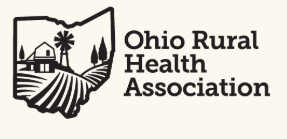 Purpose:To promote professional development and training of individuals who contribute to the mission and vision of ORHA. Eligibility:Must be a current member of ORHA.  Not a member?  Go to www.ohioruralhealth.org and join today!Students are eligible. Training, seminar, conference, or education must relate to rural healthcare.Requirements:Application must include an outline of content and an itemized statement of fees.  Proof of payment and proof of attendance are to be submitted to the ORHA Board within 30 days of attendance.  The ORHA Board with then reimburse approved expenses. All receipts must be turned in by 90 days after award announcement for eligible reimbursement. Agreement to have names, experiences, and/or photos utilized in ORHA publications.Awarded Amounts:Up to $500.00 will be reimbursed per applicant.  Funds may be used for accommodations, travel expenses (mileage and airfare), and registration fees. Applications will be reviewed by the ORHA Board, and applicants will be notified via email. All award decisions of the board are final.Approved applicants will be notified two weeks after application submission.For Questions Contact:Rosanna Scott, Program Manager at programmanager@ohioruralhealth.org. Please submit a completed application to programmanager@ohioruralhealth.org for consideration. Thank you!Ohio Rural Health Association Scholarship ApplicationName:________________________________________________________________________Contact Number:______________________________________________________________________Email:________________________________________________________________________Position/Role:_________________________Full time: _____Part time:______		Years of Service in Rural Health: ____________ORHA Member as of:___________	       Committee Membership: ______________________                     Name of Education/Seminar/Training:____________________________________________________When/Where:_________________________________________________________________How will the training promote your professional development?_____________________________________________________________ If providing CE units, how many? ____________________________________________ How will this educational opportunity benefit rural healthcare or the Ohio Rural Health Association?_____________________________________________________________________________________________________________________________________________________________________________________________________________________________________________________________________________________________________________Please provide the estimates. Cost may exceed $500, however reimbursement is limited to $500. After attending, you will be asked to submit a brief summary of your experience, and how you plan to use the knowledge gained to benefit rural healthcare in Ohio.Signature_________________________________________    Date______________________**Any awardees agree to have their names, experiences, and/or photo used in ORHA publications.Request for Reimbursement Name_______________________________________________ Phone__________________________________

Email________________________________________________________________________________________Make check payable to:_______________________________________________________________________
*If your employer paid for your training, we will reimburse them.Mailing address:_____________________________________________________________________________Total Reimbursement Requested: $_______________
Conference / Event Registration Reimbursement
Please attach a receipt and certificate or proof of attendance / completion. Total Conference / Event Registration Reimbursement:$_________________________
Travel / Mileage Reimbursement 
Amount requested for flight / train / public transportation $______________________________Amount requested for mileage reimbursement: $__________________________
*Mileage is paid at current IRS mileage rate. (Map the distance from the start point to the location you drove to and include the printout.)________ x __________ = $__________
   Miles       IRS Rate	Total
Meal Reimbursement:
Meals will be reimbursed with an itemized receipt attached. Alcohol will not be reimbursed. Tips more than 20% will not be reimbursed. Breakfasts______________ ($10 max each meal)
Lunches________________ ($15 max each meal)
Dinners_________________ ($25 max each meal)Total Meal Reimbursement: $_____________
Lodging Reimbursement:
Lodging will be reimbursed with an itemized receipt attached at a nightly rate not to exceed $250 unless authorized prior to travel. Lodging will be covered for one night prior or one night after conference / event if needed for travel purposes.Total Lodging Reimbursement: $__________________
Other Reimbursement: $_____________________
(Please provide receipts and details)Please write a short description of what you learned and how this will benefit rural health in Ohio:Please attach the following:Legible receipts to verify above expensesPoof of attendance at conference / course Proof of successful completion of any certification course (if applicable) Funding Restrictions - ORHA will not reimburse for the following:Alcohol, tobacco or drugsSnacks or personal itemsAdditional baggage fees for flightsMeals in excess of $10 for breakfast, $15 for lunch and $25 for dinnerTips in excess of 20%Hotels in excess of $250 per nightLate registration feesMeals for family or friends Any amount in excess of Scholarship Award Amount, unless additional funds are available and committee approves.ORHA will only reimburse recipients once they show proof of attendance or successful completion of course. DateCost of TrainingAccommodationsTransportation (includes mileage)Funds Requested from ORHAFunds Requested from Other PartiesPersonal Cost